Перечень объектов контроля, учитываемых в рамках формирования ежегодного плана контрольных (надзорных) мероприятий, деятельность которых отнесена к значительной и средней категории рискаВрио руководителя                                                                                                                                                                                             О.А. КоротоваУТВЕРЖДАЮВрио руководителя Управления Роскомнадзорапо Центральному федеральному округу№ п/пНаименование ОГРНИННМесто нахожденияКатегория рискаГруппа вероятностиГруппа тяжестиКритерии отнесения объектов контроля к группе тяжести1.ООО «Каршеринг Руссия»11577462880839705034527107023, Москва г., ул. Электрозаводская, дом 27, ст. 1А, эт. 1, пом. IV, комн. 26Значительный2АОбработка специальной(ых) категории(й) персональных данных2.АО «Каршеринг»11477469349727704871840115114, Москва г., наб. Павелецкая, д. 2, стр 15, А, ЭТ.1,  пом. 104Средний4АОбработка биометрических персональных данных3.ООО МФК «Мани Мен»11177464426707704784072121096, Москва г., ул. Василисы Кожиной, д. 1, оф. 113Значительный2АОбработка специальной(ых) категории(й) персональных данных4.ООО МФК  «ВЭББАНКИР»11277466308467733812126125466, Москва г., ул. Соколово-Мещерская, дом 29, кв. 308Средний4АОбработка биометрических персональных данных5.АО «НПФ «Открытие»11477990091047704300571129110, Москва г., ул. Гиляровского, д. 39, стр 3Средний4АОбработка специальной(ых) категории(й) персональных данных6.АО НПФ «Альянс»11577000061997703379402125009, Москва г., пер. Никитский, д.7,  стр. 1, 5 этаж, помещение IСредний4АОбработка специальной(ых) категории(й) персональных данных7.АО «Банк Русский Стандарт»1027739210630102773921063077070565477707056547105187, Москва г., ул. Ткацкая, дом 36105187, Москва г., ул. Ткацкая, дом 36СреднийСредний44ААОбработка биометрических персональных данных8.АО «Электронная Москва»1027707013806102770701380677073140297707314029127051, Москва г., пер. Большой Сухаревский, д. 11, стр 1, оф.6127051, Москва г., пер. Большой Сухаревский, д. 11, стр 1, оф.6СреднийСредний44ААОбработка специальной(ых) категории(й) персональных данных9.АО «МАКС»1027739099629102773909962977090316437709031643115184, г. Москва, ул. Малая Ордынка, д. 50115184, г. Москва, ул. Малая Ордынка, д. 50СреднийСредний44ААОбработка специальной(ых) категории(й) персональных данных10.ООО «Т2 Мобайл»1137746610088113774661008877438952807743895280108811, Москва г., км. Киевское шоссе 22-й (п Московский), домовладение 6, строение 1, этаж 5, комната 33108811, Москва г., км. Киевское шоссе 22-й (п Московский), домовладение 6, строение 1, этаж 5, комната 33ЗначительныйЗначительный44ААОбработка специальной(ых) категории(й) персональных данных11.АО «МаксимаТелеком»1047796902450104779690245077035342957703534295127006, г. Москва, пер. Старопименовский, д. 10127006, г. Москва, пер. Старопименовский, д. 10СреднийСредний44ААОбработка специальной(ых) категории(й) персональных данных12.ПАО МГТС1027739285265102773928526577100166407710016640119017, Москва г., ул. Большая Ордынка, дом 25, стр. 1119017, Москва г., ул. Большая Ордынка, дом 25, стр. 1ЗначительныйЗначительный22ААОбработка специальной(ых) категории(й) персональных данных13.ПАО РОСБАНК1027739460737102773946073777300601647730060164107078, г. Москва, ул. Маши Порываевой, д. 34107078, г. Москва, ул. Маши Порываевой, д. 34ЗначительныйЗначительный22ААОбработка биометрических персональных данных14.КИВИ Банк (АО)1027739328440102773932844031230115203123011520117648, Москва г., мкр. Чертаново Северное, д. 1А, к. 1117648, Москва г., мкр. Чертаново Северное, д. 1А, к. 1СреднийСредний44ААОбработка биометрических персональных данных15.АНО ДПО «КОРПОРАТИВНЫЙ УНИВЕРСИТЕТ СБЕРБАНКА»АНО ДПО «КОРПОРАТИВНЫЙ УНИВЕРСИТЕТ СБЕРБАНКА»1127799004233112779900423377361286057736128605117997, Москва г., ул. Вавилова, д. 19117997, Москва г., ул. Вавилова, д. 19СреднийСредний44АОбработка биометрических персональных данных16.АО «БАНК ДОМ.РФ»АО «БАНК ДОМ.РФ»1037739527077103773952707777250381247725038124125009, Москва г., ул. Воздвиженка, дом 10125009, Москва г., ул. Воздвиженка, дом 10СреднийСредний44АОбработка биометрических персональных данных17.АО АКБ "АЛЕФ-БАНК"АО АКБ "АЛЕФ-БАНК"1027739176080102773917608077100503767710050376121467, Москва г., ул. Молдавская, д. 5121467, Москва г., ул. Молдавская, д. 5СреднийСредний44АОбработка биометрических персональных данных18.АО «ОКБ»10477967888197710561081115184, Москва г., ул. Татарская Б., д. 9, эт. 4, пом. 51Средний4АОбработка специальной(ых) категории(й) персональных данных19.АО «МАШ»10277393747507712094033141400, Московская обл., г. Химки, тер. аэропорт ШереметьевоСредний4АОбработка биометрических персональных данных20.ООО ИК «Фридом Финанс»11077469637857705934210123112, Москва г., проезд 1-й Красногвардейский, д. 15, оф. 18.02Средний4АОбработка специальной(ых) категории(й) персональных данных21.АО «ФПК»10977467727387708709686107078, г. Москва, ул. Маши Порываевой, д. 34Средний4АОбработка специальной(ых) категории(й) персональных22.ООО «ОнЛайн Трейд»10277004585437735092378123182, Москва г., ул. Щукинская, д. 2, эт. 3 пом. 50Средний4АОбработка специальной(ых) категории(й) персональных23.ООО «Вайлдберриз»10677460624497721546864142181, Московская обл., г. Подольск, д. Коледино, тер. Индустриальный парк Коледино, д. 6, стр 1Средний4АОбработка специальной(ых) категории(й) персональных24.ООО «Орифлэйм Косметикс»10477040199907704270172119048, Москва г., ул. Усачева, д. 37, стр. 1Средний4АОбработка специальной(ых) категории(й) персональных25.ООО «Зетта Страхование»10277392052407710280644121087, Москва г., пр-д. Багратионовский, д. 7, к. 11Средний4АОбработка специальной(ых) категории(й) персональных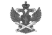 Документ подписан электронной подписью в системе электронного документооборота РоскомнадзораСВЕДЕНИЯ О СЕРТИФИКАТЕ ЭПСВЕДЕНИЯ О СЕРТИФИКАТЕ ЭПСертификатВладелецДействителен